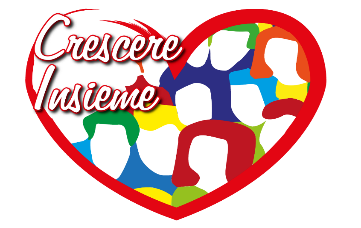 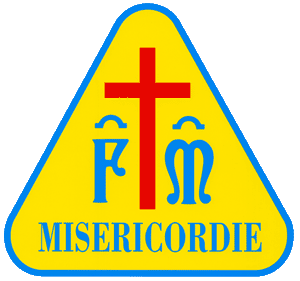 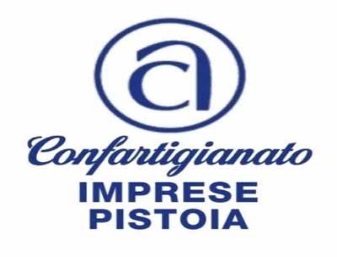 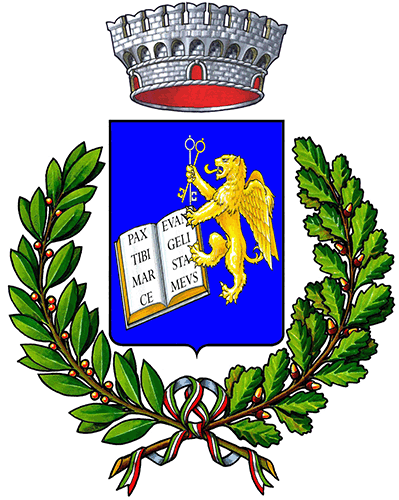 SPORTELLO  UNICO GENITORIUNO SPAZIO DI ASCOLTO, CONFRONTO E CONDIVISIONEIN CUI  TROVARE RISPOSTE CONCRETE AL DIFFICILE MESTIERE DELL’ ESSERE GENITORE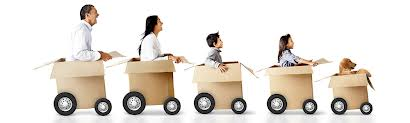 Anno 2016Sabato 15 e 29 ottobre Sabato 12 e 26 novembre Sabato  10 e 17 dicembre Dalle ore 9:00 alle 12:00Presso Sede della  Misericordia di  Pieve a Nievole – via Donatori del sangueServizio gratuito – Occorre prenotazione al 329.9877520 A cura della Dott.ssa Giusy Incardona ( Psicologa-Psicoterapeuta) PRESENTAZIONE PROGETTO MARTEDI 4 OTTOBRE DALLE ORE 21:00 ALLE 22:00 PRESSO la sede della Misericordia di Pieve a NievoleVI ASPETTIAMO 